CHAP N4                                           ProportionnalitéSommaireReconnaître une situation de proportionnalitéUtiliser la proportionnalitéCompétencesCHAP N4                                           ProportionnalitéSommaireReconnaître une situation de proportionnalitéUtiliser la proportionnalitéCompétencesJe dois savoir…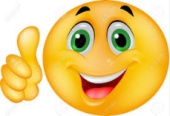 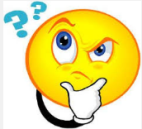 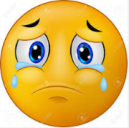 Exercices d’applicationPour préparer le contrôleReconnaître une situation de proportionnalité N° 2/4 p 122N° 6 à 12 p 123N°67p130N°69p130Compléter un tableau de proportionnalité pour résoudre un problèmeN° 20 à 27p125N°30/31 p 126N° 35/36 p 127N°72p131N°76p131Je dois savoir…Exercices d’applicationPour préparer le contrôleReconnaître une situation de proportionnalité N° 2/4 p 122N° 6 à 12 p 123N°67p130N°69p130Compléter un tableau de proportionnalité pour résoudre un problèmeN° 20 à 27p125N°30/31 p 126N° 35/36 p 127N°72p131N°76p131